L’arc-en-ciel de 10Les amis de 10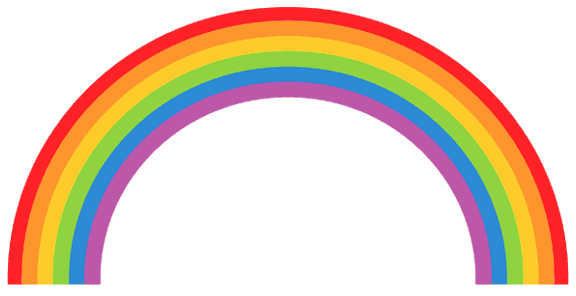 0 1 2 3 4 5                                                                          5 6 7 8 9 100+10=10                                              10+0=101+9=10                                                9+1=102+8=10                                                8+2=103+7=10                                                7+3=104+6=10                                                6+4=10                           5+5=10